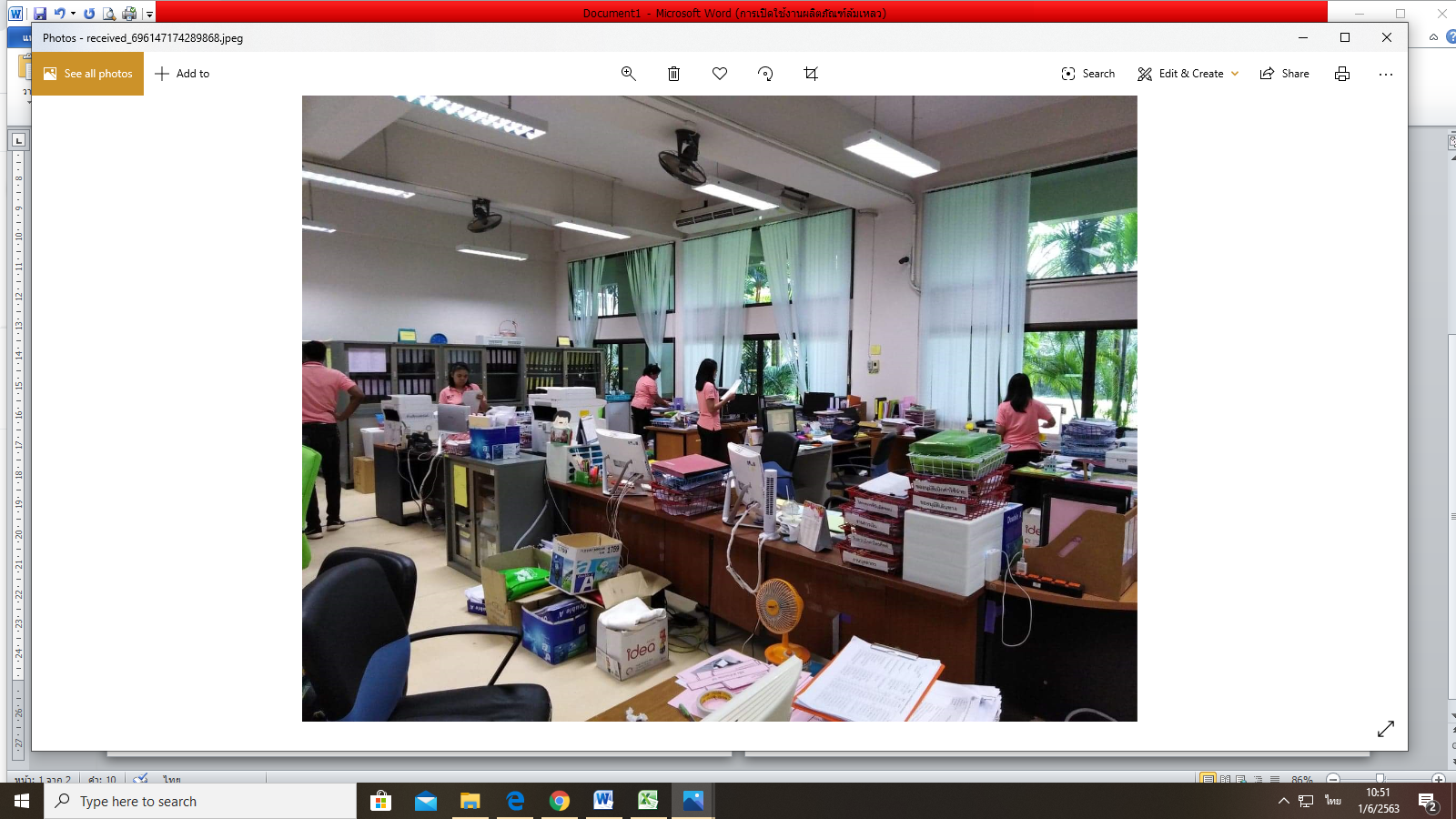 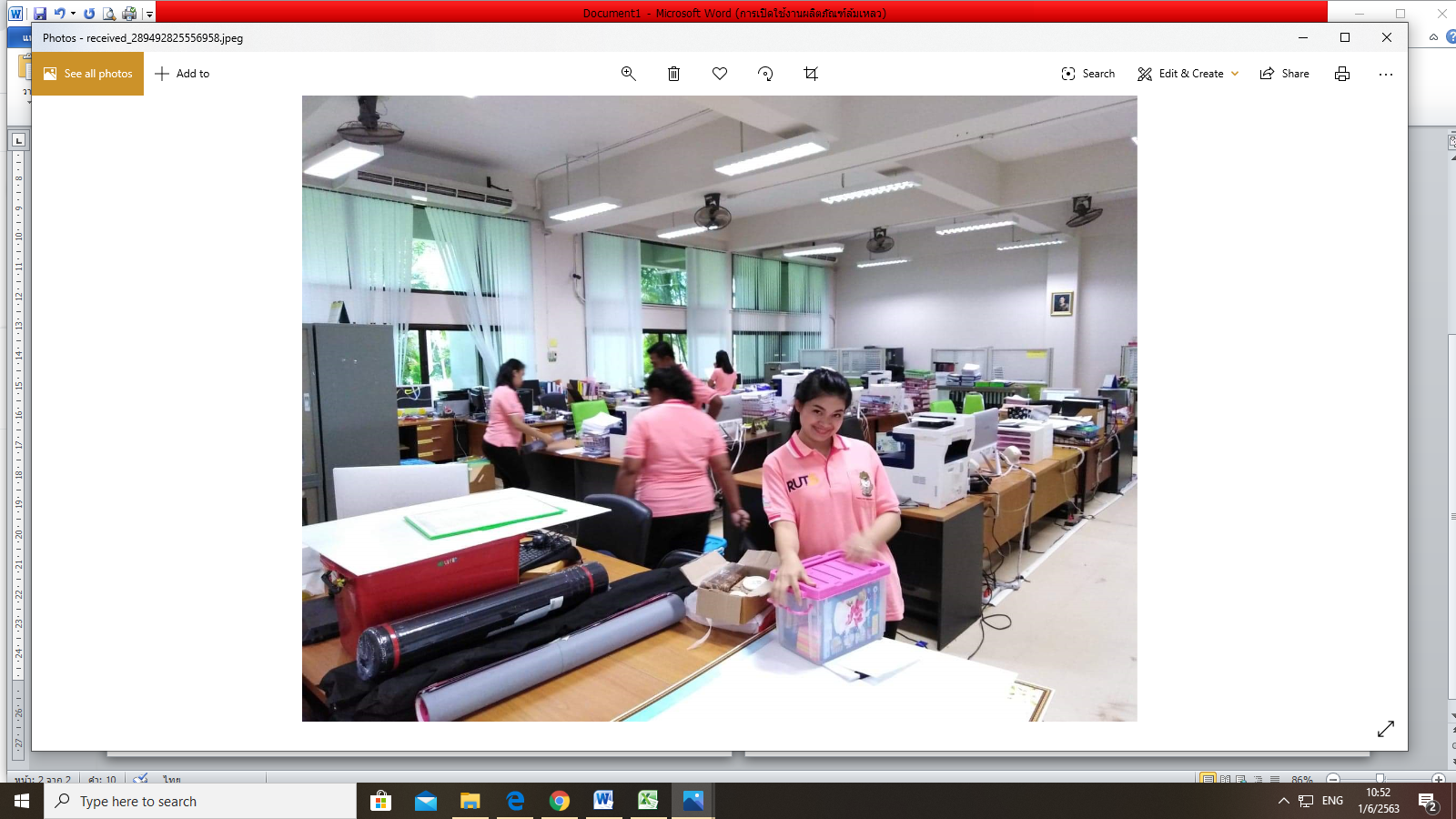 ก่อนทำกิจกรรม 5ส